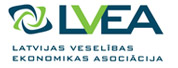 Ekspertu seminārs“Kā mazināt sociālekonomisko slogu budžetam, biznesam, ģimenēm? Onkoloģija”Latvijas Veselības ekonomikas asociācija uzaicina Jūs piedalīties ekspertu seminārā
“Kā mazināt sociālekonomisko slogu budžetam, biznesam, ģimenēm? Onkoloģija”. Pasākums notiks 25. septembrī no plkst. 15.00 līdz 17.00 Paula Stradiņa medicīnas vēstures muzejā Ukrainas Neatkarības ielā 1.Gan valsts un sabiedrība kopumā, gan uzņēmumi, gan arī mājsaimniecības ir ieinteresētas uzlabot valsts budžeta līdzekļu investēšanas efektivitāti veselības aprūpes pakalpojumos. Sabiedrības novecošana, darbaspēka nepietiekamība un citi izaicinājumi saasina uzdevumu valsts budžeta finansējumu ieguldīt stratēģiski pareizi, lai nodrošinātu ietaupījumu ilgtermiņā, samazinot gan tiešās (piemēram, stacionārā veselības aprūpe), gan arī netiešās (darba nespēja) izmaksas. Šis uzdevums attiecas gan uz atsevišķām veselības aprūpes jomām, kurās ir steidzami jāuzlabo rezultāti, piemēram, onkoloģiju, gan uz veselības aprūpes sistēmu kopumā.Pēdējo gadu laikā Veselības ministrija ir veikusi virkni reformu investīciju efektīvākai pārvaldei, bet kopumā Latvijas veselības aprūpes sistēmai joprojām ir jārisina daudz izaicinājumu, lai samazinātu sociālekonomisko slogu gan valsts budžetam, gan uzņēmumiem, gan arī mājsaimniecībām.Eksperti seminārā pārrunās labās prakses ieviešanu onkoloģisko slimību ārstēšanā, ņemot vērā nepieciešamību nodrošināt valsts budžeta līdzekļu stratēģiski pareizu un efektīvāku izmantošanu, identificēs un analizēs pozitīvu reformu piemēru ieguvumus un analizēs nepieciešamo reformu un uzlabojumu ieviešanas gaitu.Referenti:Daiga Behmane, Ph.D, Latvijas Veselības ekonomikas asociācijas valdes priekšsēdētāja, Rīgas Stradiņa universitāteSanita Janka, Veselības ministrijas Veselības aprūpes departamenta direktorePēteris Leiškalns, Latvijas Darba devēju konfederācijas sociālās drošības un veselības aprūpes ekspertsVladislava Marāne, Starptautisko inovatīvo farmaceitisko firmu asociācijas direktoreMaija Āboliņa, Valsts kontroles padomes locekle, Trešā revīzijas departamenta direktoreDiskusijas dalībnieki:Karina Ploka, Finanšu ministrijas parlamentārā sekretāreElīna Sīviņa, Dr. med., Paula Stradiņa Klīniskās universitātes slimnīcas onkoloģe ķīmijterapeite; Latvijas Ārstu biedrības Ētikas komisijas locekleEdgars Āboliņš, Latvijas onkoloģijas pacientu organizāciju apvienības “Onkoalianse” valdes loceklisLatvijas Tirdzniecības un rūpniecības kameras pārstāvis (tiek saskaņots)Moderators: Ansis BogustovsSeminārā aicināti piedalīties politiķi, ierēdņi, mediķi, pacientu un citu biedrību pārstāvji, veselības eksperti, augstskolu pārstāvji, mediji. Tiešraide ziņu portālā LA.lv